16-ое заседание 28-го созыва           КАРАР                                                                           РЕШЕНИЕ     «25 » март 2021  й.                          № 86                       «25» марта 2021 г.Об утверждении  Положения  о сообщении лицами, замещающими муниципальные должности и муниципальными служащими о  получении подарка в связи с протокольными мероприятиями, служебными командировками и другими официальными мероприятиями, участие в которых связано с исполнением ими служебных (должностных) обязанностей, сдаче и оценке подарка, реализации (выкупе) и зачислении средств, вырученных от его реализации.В соответствии с Федеральным законом от 02.03.2007 №25-ФЗ «О муниципальной службе в Российской Федерации», Федеральным законом от 21.11.2011 г. №3 29-ФЗ «О противодействии коррупции»,  пунктом 6 постановления Правительства Российской Федерации от 09.01.2014 № 10 «О порядке сообщения отдельными категориями лиц о получении подарка в связи с протокольными мероприятиями, служебными командировками и другими официальными мероприятиями, участие в которых связано с исполнением ими служебных (должностных) обязанностей, сдачи и оценки подарка, реализации (выкупа) и зачисления средств, вырученных от его реализации», Постановлением Правительства Российской Федерации от 12.10.2015 № 1089 «О внесений изменений в постановление Правительства Российской Федерации» от 09.01.2014 г.№ 10, Совет Сельского поселения Ключевский сельсовет муниципального района  Аскинский район Республики Башкортостан , р е ш и л 1.Отменить  Решение Совета от 15.06.2016 г. № 90 «Об утверждении Положения о сообщении лицами, замещающими муниципальные должности, муниципальными служащими о получении подарка в связи с протокольными мероприятиями, служебными командировками и другими официальными мероприятиями, участие в которых связано с их должностным положением или исполнением ими служебных (должностных) обязанностей, порядок сдачи и оценки подарка, реализации (выкупа) и зачисления средств, вырученных от его  реализации         2. Принять и утвердить  в новой редакции «Положение о сообщении лицами, замещающими муниципальные должности и муниципальными служащими  о  получении подарка в связи с протокольными мероприятиями, служебными командировками и другими официальными мероприятиями, участие в которых связано с исполнением ими служебных (должностных) обязанностей, сдаче и оценке подарка, реализации (выкупе) и зачислении средств, вырученных от его реализации,  согласно приложению1 к настоящему Решению.    3.Утвердить состав Комиссии по приему, передаче, оценке стоимости, реализации (выкупу) подарков, полученных лицами, замещающих муниципальные должности и муниципальными служащими согласно приложению 2 к настоящему Решению.   4.Настоящее    решение    обнародовать     путем    размещения           на  информационном   стенде в здании Администрации СП Ключевский сельсовет муниципального района Аскинский    район    Республики    Башкортостан     по    адресу:   с. Ключи, ул.Центральная, 10, и  на  официальном   сайте    органов     местного самоуправления   СП Ключевский сельсовет муниципального  района  Аскинский   район  Республики Башкортостан:  https://kluchi04sp.ru/   5. Контроль  исполнения настоящего решения возложить на комиссию по бюджету, налогам, экономическому  развитию и вопросам собственности  и инвестиционной  политике.Глава сельского поселения Ключевский сельсовет муниципального района Аскинский районРеспублики Башкортостан М.П.Селянин                                                                                                              Приложение №1 	                                                                                          к  решению Совета СПКлючевский сельсовет	                                                                                 муниципального  района 	                                                                                     Аскинский  район                                                                                  Республики Башкортостан                                                                       От 25.03.2021 года   №86 Порядок сообщения лицами, замещающими муниципальные  должности и муниципальными служащими  о получении подарка, в связи с протокольными мероприятиями, служебными командировками и другими официальными мероприятиями, участие в которых связано с их должностным положением или исполнением ими служебных (должностных) обязанностей, порядок сдачи и оценки  подарка, реализации (выкупа) и зачисления средств, вырученных от его реализации1. Настоящее положение определяет порядок сообщения лицами, замещающими муниципальные  должности и муниципальными служащими администрации сельского поселения Ключевский сельсовет муниципального района Аскинский  район Республики Башкортостан о получении подарка в связи с протокольными мероприятиями, служебными командировками и другими официальными мероприятиями, участие в которых связано с их должностным положением или исполнением ими служебных (должностных) обязанностей, порядок сдачи и оценки подарка, реализации (выкупа) и зачисления средств, вырученных от его реализации.2. Для целей настоящего  положения используются следующие понятия:«подарок, полученный в связи с протокольными мероприятиями, служебными командировками и другими официальными мероприятиями» - подарок, полученный лицом, замещающим муниципальную должность, муниципальным служащим  от физических (юридических) лиц, которые осуществляют дарение исходя из должностного положения одаряемого или исполнения им служебных (должностных) обязанностей, за исключением канцелярских принадлежностей, которые в рамках протокольных мероприятий, служебных командировок и других официальных мероприятий предоставлены каждому участнику указанных мероприятий в целях исполнения им своих служебных (должностных) обязанностей, цветов и ценных подарков, которые вручены в качестве поощрения (награды);«получение подарка в связи с протокольными мероприятиями, служебными командировками и другими официальными мероприятиями, участие в которых связано с исполнением служебных (должностных) обязанностей» - получение лицом, замещающим  муниципальную  должность, муниципальным служащим,  лично или через посредника от физических (юридических) лиц подарка в рамках осуществления деятельности, предусмотренной должностным регламентом (должностной инструкцией), а также в связи с исполнением служебных (должностных) обязанностей в случаях, установленных федеральными законами и иными нормативными актами, определяющими особенности правового положения и специфику профессиональной служебной и трудовой деятельности указанных лиц.3. Лица, замещающие  муниципальные  должности, муниципальные служащие,  не вправе получать подарки от физических (юридических) лиц в связи с их должностным положением или исполнением ими служебных (должностных) обязанностей, за исключением подарков, полученных в связи с протокольными мероприятиями, служебными командировками и другими официальными мероприятиями, участие в которых связано с исполнением ими служебных (должностных) обязанностей.4. Лица, замещающие  муниципальные  должности, муниципальные служащие,  обязаны в порядке, предусмотренном настоящим  положением, уведомлять обо всех случаях получения подарка в связи с протокольными мероприятиями, служебными командировками и другими официальными мероприятиями, участие в которых связано с исполнением ими служебных (должностных) обязанностей, главу администрации сельского поселения Ключевский  сельсовет муниципального района Аскинский  район Республики Башкортостан.5. Уведомление о получении подарка в связи с протокольными мероприятиями, служебными командировками и другими официальными мероприятиями, участие в которых связано с исполнением служебных (должностных) обязанностей (далее - уведомление), составленное согласно приложению, представляется не позднее 3 рабочих дней со дня получения подарка в уполномоченное структурное подразделение (уполномоченные орган или организацию) администрации  в которых лицо, замещающее  муниципальную должность, муниципальный служащий проходят  муниципальную  службу или осуществляют трудовую деятельность (далее - уполномоченное структурное подразделение (уполномоченные орган или организация). К уведомлению прилагаются документы (при их наличии), подтверждающие стоимость подарка (кассовый чек, товарный чек, иной документ об оплате (приобретении) подарка).В случае если подарок получен во время служебной командировки, уведомление представляется не позднее 3 рабочих дней со дня возвращения лица, получившего подарок, из служебной командировки.При невозможности подачи уведомления в сроки, указанные в абзацах первом и втором настоящего пункта, по причине, не зависящей от лица, замещающего  муниципальную должность, муниципального служащего,  оно представляется не позднее следующего дня после ее устранения.6. Уведомление составляется в 2 экземплярах, один из которых возвращается лицу, представившему уведомление, с отметкой о регистрации, другой экземпляр направляется в комиссию по поступлению и выбытию активов  сельского поселения Ключевский сельсовет муниципального района Аскинский район Республики Башкортостан в соответствии с законодательством о бухгалтерском учете (далее – комиссия). 7. Подарок, стоимость которого подтверждается документами и превышает 3 тыс. рублей либо стоимость которого получившим его муниципальному служащему неизвестна, сдается ответственному лицу уполномоченного структурного подразделения администрации, которое принимает его на хранение по акту приема-передачи не позднее 5 рабочих дней со дня регистрации уведомления в соответствующем журнале регистрации.8. Подарок, полученный лицом, замещающим муниципальную должность, независимо от его стоимости, подлежит передаче на хранение в порядке, предусмотренном пунктом 7 настоящего положения.9. До передачи подарка по акту приема-передачи ответственность в соответствии с законодательством Российской Федерации за утрату или повреждение подарка несет лицо, получившее подарок.10. В целях принятия к бухгалтерскому учету подарка в порядке, установленном законодательством Российской Федерации, определение его стоимости проводится на основе рыночной цены, действующей на дату принятия к учету подарка, или цены на аналогичную материальную ценность в сопоставимых условиях с привлечением при необходимости комиссии или коллегиального органа. Сведения о рыночной цене подтверждаются документально, а при невозможности документального подтверждения - экспертным путем. Подарок возвращается сдавшему его лицу по акту приема-передачи в случае, если его стоимость не превышает 3 тыс. рублей.11. Уполномоченное структурное подразделение администрации сельского поселения Ключевский сельсовет муниципального района Аскинский район Республики Башкортостан обеспечивает включение в установленном порядке принятого к бухгалтерскому учету подарка, стоимость которого превышает 3 тыс. рублей, в реестр муниципального образования сельского поселения Ключевский сельсовет муниципального района Аскинский район Республики Башкортостан.12. Лицо, замещающее муниципальную  должность, муниципальный служащий, сдавшие подарок, могут его выкупить, направив на имя представителя нанимателя (работодателя) соответствующее заявление не позднее двух месяцев со дня сдачи подарка.13. Уполномоченное структурное подразделение администрации сельского поселения Ключевский сельсовет муниципального района Аскинский район Республики Башкортостан в течение 3 месяцев со дня поступления заявления, указанного в пункте 12 настоящего положения, организует оценку стоимости подарка для реализации (выкупа) и уведомляет в письменной форме лицо, подавшее заявление, о результатах оценки, после чего в течение месяца заявитель выкупает подарок по установленной в результате оценки стоимости или отказывается от выкупа.13(1). В случае если в отношении подарка, изготовленного из драгоценных металлов и (или) драгоценных камней, не поступило от лиц, замещающих государственные должности, государственных служащих заявление, указанное в пункте 12 настоящего положения, либо в случае отказа указанных лиц от выкупа такого подарка подарок, изготовленный из драгоценных металлов и (или) драгоценных камней, подлежит передаче уполномоченным структурным подразделением администрации сельского поселения Ключевский сельсовет муниципального района Аскинский район Республики Башкортостан в федеральное казенное учреждение «Государственное учреждение по формированию Государственного фонда драгоценных металлов и драгоценных камней Российской Федерации, хранению, отпуску и использованию драгоценных металлов и драгоценных камней (Гохран России) при Министерстве финансов Российской Федерации» для зачисления в Государственный фонд драгоценных металлов и драгоценных камней Российской Федерации.14. Подарок, в отношении которого не поступило заявление, указанное в пункте 12 настоящего  положения, может использоваться  муниципальным образованием сельским поселением Ключевский сельсовет муниципального района Аскинский район Республики Башкортостан с учетом заключения комиссии или коллегиального органа о целесообразности использования подарка для обеспечения деятельности сельского поселения Ключевский сельсовет муниципального района Аскинский район Республики Башкортостан.15. В случае нецелесообразности использования подарка главой администрации   сельского поселения Ключевский сельсовет муниципального района Аскинский район Республики Башкортостан принимается решение о реализации подарка и проведении оценки его стоимости для реализации (выкупа), осуществляемой уполномоченными  муниципальными  органами и организациями посредством проведения торгов в порядке, предусмотренном законодательством Российской Федерации.16. Оценка стоимости подарка для реализации (выкупа), предусмотренная пунктами 13 и 15 настоящего  положения, осуществляется субъектами оценочной деятельности в соответствии с законодательством Российской Федерации об оценочной деятельности.17. В случае если подарок не выкуплен или не реализован, главой администрации сельского поселения Ключевский сельсовет муниципального района Аскинский район Республики Башкортостан принимается решение о повторной реализации подарка, либо о его безвозмездной передаче на баланс благотворительной организации, либо о его уничтожении в соответствии с законодательством Российской Федерации.18. Средства, вырученные от реализации (выкупа) подарка, зачисляются в доход  бюджета сельского поселения Ключевский сельсовет муниципального района Аскинский район Республики Башкортостан в порядке, установленном бюджетным законодательством Российской Федерации.Приложение N 1к Положению о сообщении лицами, замещающими муниципальные должности и  муниципальными служащими о  получении подарка в связи с протокольными мероприятиями, служебными командировками и другими официальными мероприятиями, участие в которых связано с исполнением ими служебных (должностных) обязанностей, сдаче и оценке подарка, реализации (выкупе) и зачислении средств, вырученных от его реализацииУведомление о получении подаркаот "__" _____________ 20__ г.Извещаю о получении _______________________________________________________                                      (дата получения)подарка(ов) на ____________________________________________________________                   (наименование протокольного мероприятия, служебной___________________________________________________________________________ командировки, другого официального мероприятия, место и дата проведения)Приложение: _____________________________________________ на _______ листах                      (наименование документа)Лицо, представившееуведомление    ___________ _________________________ "__" _________ 20__ г.                 (подпись)    (расшифровка подписи)Лицо, принявшееуведомление    ___________ _________________________ "__" _________ 20__ г.                 (подпись)    (расшифровка подписи)Регистрационный номер в журнале регистрации уведомлений ___________________"__" _____________ 20__ г.--------------------------------<i> Заполняется при наличии документов, подтверждающих стоимость подарка.Приложение N 2К Положению о сообщении лицами, замещающими муниципальные должности и  муниципальными служащими о  получении подарка в связи с протокольными мероприятиями, служебными командировками и другими официальными мероприятиями, участие в которых связано с исполнением ими служебных (должностных) обязанностей, сдаче и оценке подарка, реализации (выкупе) и зачислении средств, вырученных от его реализацииЖурналрегистрации уведомлений о получении подарков,полученных муниципальнымислужащими СП Ключевский сельсоветв связи с протокольными мероприятиями, служебнымикомандировками и другими официальными мероприятиями,участие в которых связано с исполнением ими служебных(должностных) обязанностейПриложение N 3к Положению о сообщении лицами, замещающими муниципальные должности и  муниципальными служащими о  получении подарка в связи с протокольными мероприятиями, служебными командировками и другими официальными мероприятиями, участие в которых связано с исполнением ими служебных (должностных) обязанностей, сдаче и оценке подарка, реализации (выкупе) и зачислении средств, вырученных от его реализацииАКТприема-передачи подарков, полученныхмуниципальным служащим СП Ключевский сельсоветв связи с протокольными мероприятиями, служебнымикомандировками и другими официальными мероприятиями,участие в которых связано с исполнением имислужебных (должностных) обязанностейот "__" _________ 20__ г.                                          N ______муниципальный служащий __________________________                                                  (фамилия, имя, отчество,___________________________________________________________________________      замещаемая должность, наименование структурного подразделения)в  соответствии  с  Гражданским   кодексом Российской Федерации, Федеральнымзаконом  от 25.12.2008 N 273-ФЗ "О противодействии коррупции" передает, а материально ответственное лицо _____________________________________________________________________________________        (фамилия, имя, отчество, замещаемая должность, наименование___________________________________________________________________________                        структурного подразделения)принимает подарок, полученный в связи с: __________________________________                                         (указать наименование мероприятия___________________________________________________________________________                         и дату получения подарка)                             Описание подарка:Наименование: _____________________________________________________________Вид подарка: ______________________________________________________________                      (бытовая техника, предметы искусства и т.д.)Оценочная стоимость: ______________________________________________________Историческая (культурная) ценность ________________________________________Сдал:                                                               Принял:___________ _____________                         ___________ _____________ (подпись)     (Ф.И.О.)                            (подпись)    (Ф.И.О.)"__" ____________ 20__ г.                         "__" ____________ 20__ г.Приложение N 4К Положению о сообщении лицами, замещающими муниципальные должности и  муниципальными служащими о  получении подарка в связи с протокольными мероприятиями, служебными командировками и другими официальными мероприятиями, участие в которых связано с исполнением ими служебных (должностных) обязанностей, сдаче и оценке подарка, реализации (выкупе) и зачислении средств, вырученных от его реализацииЖурналучета актов приема-передачи подарков, полученныхмуниципальными служащими СП Ключевский сельсоветв связи с протокольными мероприятиями, служебнымикомандировками и другими официальными мероприятиями,участие в которых связано с исполнением ими служебных(должностных) обязанностейПриложение N 5к Положению о сообщении лицами, замещающими муниципальные должности и  муниципальными служащими о  получении подарка в связи с протокольными мероприятиями, служебными командировками и другими официальными мероприятиями, участие в которых связано с исполнением ими служебных (должностных) обязанностей, сдаче и оценке подарка, реализации (выкупе) и зачислении средств, вырученных от его реализацииАКТвозврата подарка, полученногомуниципальным служащим СП Ключевский сельсоветв связи с протокольными мероприятиями,служебными командировками и другими официальнымимероприятиями, участие в которых связано с исполнениемим служебных (должностных) обязанностейот "__" _________ 20__ г.                                         N _______Материально ответственное лицо ____________________________________________                                         (фамилия, имя, отчество,___________________________________________________________________________      замещаемая должность, наименование структурного подразделения)на   основе  протокола  заседания  Комиссии  по  приему,  передаче,  оценкестоимости,    реализации   (выкупу)   подарков,   полученных   муниципальными  служащими , от "__" ____________________ 20__ г. N ____ возвращаетмуниципальному служащему ______________________                                                   (фамилия, имя, отчество,___________________________________________________________________________      замещаемая должность, наименование структурного подразделения)подарок, переданный по акту приема-передачи от "__" ________ 20__ г. N ____Выдал:                                                              Принял:___________ _____________                         ___________ _____________ (подпись)     (Ф.И.О.)                            (подпись)    (Ф.И.О.)"__" ____________ 20__ г.                         "__" ____________ 20__                                                                                                              Приложение № 2 	                                                                                          к  решению Совета СП Ключевский сельсовет	                                                                                 муниципального  района 	                                                                                     Аскинский  район                                                                                  Республики Башкортостан                                                                       от  25.03.2021 года   №86 СОСТАВКомиссии по приему, передаче, оценке стоимости, реализации (выкупу) подарков, полученных лицами, замещающими муниципальные должности и  муниципальными служащими СП Ключевский сельсовет в связи с протокольными мероприятиями, служебными командировками и другими официальными мероприятиями, участие в которых связано с исполнением ими служебных (должностных) обязанностейБашҡортостан РеспубликаһыАСҠЫН РАЙОНЫ МУНИЦИПАЛЬ РАЙОНЫНЫҢ КЛЮЧИ АУЫЛ БИЛӘМӘҺЕ СОВЕТЫ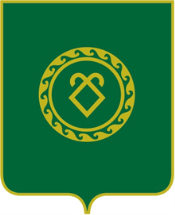 СОВЕТ СЕЛЬСКОГО ПОСЕЛЕНИЯКЛЮЧЕВСКИЙ СЕЛЬСОВЕТМУНИЦИПАЛЬНОГО РАЙОНААСКИНСКИЙ РАЙОНРеспубликИ Башкортостан Наименование подаркаХарактеристика подарка, его описаниеКоличество предметовСтоимость в рублях <i>1.2.3.ИТОГО:N п/пДата подачи заявленияФ.И.О. муниципального служащего, подавшего заявлениеДолжность муниципального служащего, подавшего заявлениеФ.И.О. муниципального служащего, принявшего заявлениеПодпись муниципального служащего, принявшего заявлениеВид подаркаЗаявленная стоимостьОтметка о желании выкупить подарок123456789N п/пДатаПорядковый номер акта приема-передачи подарковНаименование подаркаФ.И.О. муниципального служащего, сдавшего подарокПодпись муниципального служащего, сдавшего подарокФ.И.О. муниципального служащего, принявшего подарокПодпись муниципального служащего, принявшего подарокОтметка о возврате123456789Председатель комиссии:Глава СП Ключевский сельсовет- Селянин М.П.Заместитель  председателя комиссии :Управляющий делами – Гавва Л.С.Члены  комиссии: Начальник финансово-бухгалтерского отдела– Абдуллина Р.Р.Главный специалист-юрисконсульт- Сафин Р.Ф.(по согласованию)